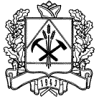 РЕГИОНАЛЬНАЯ ЭНЕРГЕТИЧЕСКАЯ КОМИССИЯКЕМЕРОВСКОЙ ОБЛАСТИ ПОСТАНОВЛЕНИЕ 
Об утверждении тарифов на электрическую энергию для населения и потребителей, приравненных к категории население на территории Кемеровской области с 01 января 2011 года Руководствуясь Федеральным законом от 26.03.2003 № 35-ФЗ «Об электроэнергетике», Основами ценообразования в отношении электрической и тепловой энергии в Российской Федерации, утвержденными постановлением Правительства РФ от 26.02.2004 №109, Методическими указаниями по расчету регулируемых тарифов и цен на электрическую (тепловую) энергию на розничном (потребительском) рынке, утвержденными приказом Федеральной службы по тарифам от 06.08.2004 №20-э/2, Регламентом рассмотрения дел об установлении тарифов и (или) их предельных уровней на электрическую (тепловую) энергию (мощность) и на услуги, оказываемые на оптовом и розничных рынках электрической (тепловой) энергии (мощности), утвержденным приказом ФСТ России от 08.04.2005 №130-э, Предельными ми-нимальными и максимальными уровнями тарифов на электрическую энер-гию, поставляемую населению и приравненным к нему категориям потребителей, по субъекту Российской Федерации на 2011 год, утвержденными приказом ФСТ России от 07.10.2010 № 245-э/3, Региональная энергетическая комиссия Кемеровской области 
постановляет:

1. Установить тарифы на электрическую энергию для населения и по-требителей, приравненных к категории население на территории Кемеров-ской области, согласно приложению.
2. Тарифы, установленные в п. 1 настоящего постановления, действуют с 01.01.2011.
3. Признать утратившим силу с 01.01.2011 постановление Региональной энергетической комиссии Кемеровской области от 23.12.2009 года № 200 (ред. от 12.03.2010 №40) «Об утверждении тарифов на электрическую энергию для населения на территории Кемеровской области с 01 января 2010 года».
4. Настоящее постановление вступает в силу через десять дней после его официального опубликования. 
5. Настоящее постановление опубликовать на сайте «Электронный бюллетень Коллегии Администрации Кемеровской области», в сборнике «Информационный бюллетень региональной энергетической комиссии Ке-меровской области», в областной массовой газете «Кузбасс», а также на официальном сайте РЭК www.recko.ru .Примечание.1 Пункт 1.1 применяется в отношении потребителей, использующих электрическую энергию на коммунально-бытовые нужды и в местах общего пользования жилых домов, проживающих в городских населенных пунктах в жилых домах, оборудованных в установленном порядке (в соответствии со статьей 14 Жилищного кодекса Российской Федерации) стационарными газовыми и иными видами плит, за исключением потребителей, проживающих в домах, оборудованных в установленном порядке стационарными электроплитами и (или) электроотопительными установками.2 Интервалы тарифных зон суток распределяются следующим образом:- дневная зона – с 07-00 до 23-00 часов;- ночная зона – с 23-00 до 07-00 часов.3 Во исполнение постановления Правительства РФ от 07.12.1998 №1444 «Об основах ценообразования в отношении электрической энергии, потребляемой населением» в пунктах 1.2 и 1.3 указаны тарифы с учетом применения понижающего коэффициента 0,7 в отношении потребителей, использующих электрическую энергию на коммунально-бытовые нужды и в местах общего пользования жилых домов, проживающих в городских населенных пунктах в жилых домах, оборудованных в установленном порядке (в соответствии со статьей 14 Жилищного кодекса Российской Федерации) стационарными электроплитами и (или) электроотопительными установками, за исключением потребителей, проживающих в жилых домах, оборудованных в установленном порядке стационарными газовыми и иными видами плит, а также без исключения в отношении потребителей электрической энергии, проживающих в сельской местности.4 Применяется в отношении:- исполнителей коммунальных услуг (товарищества собственников жилья, жилищно-строительные, жилищные или иные специализированные потребительские кооперативы либо управляющие организации), наймодателей (или уполномоченных ими лиц), предоставляющих гражданам жилые помещения специализированного жилищного фонда: жилые помещения в общежитиях, жилые помещения маневренного фонда, жилые помещения в домах системы социального обслуживания населения, жилые помещения фонда для временного поселения вынужденных переселенцев, для временного поселения лиц, признанных беженцами, жилые помещения для социальной защиты отдельных категорий граждан, приобретающих электроэнергию для коммунально-бытового потребления граждан в объемах фактического потребления потребителей-граждан и объемах электроэнергии, израсходованной на места общего пользования (применяются тарифы, установленные в пунктах 1.1 и 1.2, в зависимости от структуры фактического потребления приобретающих у них электрическую энергию потребителей-граждан);- гарантирующих поставщиков, энергосбытовых, энергоснабжающих организаций, приобретающих электроэнергию в целях дальнейшей продажи потребителям-гражданам и (или) исполнителям коммунальной услуги электроснабжения, наймодателям (или уполномоченным ими лицам), в объемах фактического потребления потребителей-граждан и объемах электроэнергии, израсходованной на места общего пользования (применяются тарифы, установленные в пунктах 1.1 и 1.2, в зависимости от структуры фактического потребления приобретающих у них электрическую энергию потребителей-граждан);- садоводческих, огороднических или дачных некоммерческих объединений граждан - некоммерческих организаций, учрежденных гражданами на добровольных началах для содействия ее членам в решении общих социально-хозяйственных задач ведения садоводства, огородничества и дачного хозяйства;- физических лиц, приобретающих электрическую энергию в целях потребления в помещениях для содержания осужденных, при условии наличия раздельного учета в указанных помещениях (применяются тарифы, установленные в пунктах 1.1 и 1.2, в зависимости от структуры фактического потребления приобретающих у них электрическую энергию потребителей-граждан);- физических лиц, приобретающих электрическую энергию в целях потребления в населенных пунктах, жилых зонах при воинских частях, рассчитывающихся по общему счетчику на вводе (применяются тарифы, установленные в пунктах 1.1 и 1.2, в зависимости от структуры фактического потребления приобретающих у них электрическую энергию потребителей-граждан);- содержащихся за счет прихожан религиозных организаций;- некоммерческие объединения граждан (гаражно-строительные, гаражные кооперативы), объединенные хозяйственные постройки граждан (погреба, сараи) в соответствии с Постановлением Региональной энергетической комиссии Кемеровской области от 14.11.2008 №136 (в ред. Постановления Региональной энергетической комиссии Кемеровской области от 12.03.2010 №39) «Об отнесении потребителей электрической энергии к потребителям, приравненным к группе «население».23 ноября 2010г.№220Председатель
Региональной энергетической комиссии
Кемеровской области А. Р. Крумгольц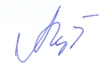 ПриложениеПриложениеПриложениеПриложениек постановлению Региональной энергетической
комиссии Кемеровской областик постановлению Региональной энергетической
комиссии Кемеровской областик постановлению Региональной энергетической
комиссии Кемеровской областик постановлению Региональной энергетической
комиссии Кемеровской областиот 23 ноября 2010 № 220от 23 ноября 2010 № 220от 23 ноября 2010 № 220от 23 ноября 2010 № 220Тарифы на электрическую энергию для населения и потребителей, приравненных к категории население на территории Кемеровской областиТарифы на электрическую энергию для населения и потребителей, приравненных к категории население на территории Кемеровской областиТарифы на электрическую энергию для населения и потребителей, приравненных к категории население на территории Кемеровской областиТарифы на электрическую энергию для населения и потребителей, приравненных к категории население на территории Кемеровской областиТарифы на электрическую энергию для населения и потребителей, приравненных к категории население на территории Кемеровской областиТарифы на электрическую энергию для населения и потребителей, приравненных к категории население на территории Кемеровской областиТарифы на электрическую энергию для населения и потребителей, приравненных к категории население на территории Кемеровской областиТарифы на электрическую энергию для населения и потребителей, приравненных к категории население на территории Кемеровской области№
п/пПоказатель (группы потребителей
с разбивкой тарифа по ставкам
и дифференциацией по зонам суток)Показатель (группы потребителей
с разбивкой тарифа по ставкам
и дифференциацией по зонам суток)Единица измеренияДиапазоны напряженияДиапазоны напряженияДиапазоны напряженияДиапазоны напряжения№
п/пПоказатель (группы потребителей
с разбивкой тарифа по ставкам
и дифференциацией по зонам суток)Показатель (группы потребителей
с разбивкой тарифа по ставкам
и дифференциацией по зонам суток)Единица измеренияВНCH-ICH-IIHH122345671 Население (тарифы указываются с учетом НДС) Население (тарифы указываются с учетом НДС) Население (тарифы указываются с учетом НДС) Население (тарифы указываются с учетом НДС) Население (тарифы указываются с учетом НДС) Население (тарифы указываются с учетом НДС) Население (тарифы указываются с учетом НДС)1.1.Население, проживающее в городских населенных пунктах в домах, оборудованных в установленном порядке стационарными газовыми плитами_1Население, проживающее в городских населенных пунктах в домах, оборудованных в установленном порядке стационарными газовыми плитами_1Население, проживающее в городских населенных пунктах в домах, оборудованных в установленном порядке стационарными газовыми плитами_1Население, проживающее в городских населенных пунктах в домах, оборудованных в установленном порядке стационарными газовыми плитами_1Население, проживающее в городских населенных пунктах в домах, оборудованных в установленном порядке стационарными газовыми плитами_1Население, проживающее в городских населенных пунктах в домах, оборудованных в установленном порядке стационарными газовыми плитами_1Население, проживающее в городских населенных пунктах в домах, оборудованных в установленном порядке стационарными газовыми плитами_11.1.1 Одноставочный тариф Одноставочный тарифруб./кВт·ч2,182,182,182,181.1.2. Тариф, дифференцированный по зонам суток 2 Тариф, дифференцированный по зонам суток 2 Тариф, дифференцированный по зонам суток 2 Тариф, дифференцированный по зонам суток 2 Тариф, дифференцированный по зонам суток 2 Тариф, дифференцированный по зонам суток 2 Тариф, дифференцированный по зонам суток 21.1.2. Дневная зона Дневная зонаруб./кВт·ч2,182,182,182,181.1.2. Ночная зона Ночная зонаруб./кВт·ч1,961,961,961,961.2 Население, проживающее в городских населенных пунктах в домах, оборудованных в установленном порядке стационарными электроплитами и (или) электроотопительными установками 3 Население, проживающее в городских населенных пунктах в домах, оборудованных в установленном порядке стационарными электроплитами и (или) электроотопительными установками 3 Население, проживающее в городских населенных пунктах в домах, оборудованных в установленном порядке стационарными электроплитами и (или) электроотопительными установками 3 Население, проживающее в городских населенных пунктах в домах, оборудованных в установленном порядке стационарными электроплитами и (или) электроотопительными установками 3 Население, проживающее в городских населенных пунктах в домах, оборудованных в установленном порядке стационарными электроплитами и (или) электроотопительными установками 3 Население, проживающее в городских населенных пунктах в домах, оборудованных в установленном порядке стационарными электроплитами и (или) электроотопительными установками 3 Население, проживающее в городских населенных пунктах в домах, оборудованных в установленном порядке стационарными электроплитами и (или) электроотопительными установками 31.2.1 Одноставочный тариф Одноставочный тарифруб./кВт·ч1,531,531,531,531.2.2. Тариф, дифференцированный по зонам суток  Тариф, дифференцированный по зонам суток  Тариф, дифференцированный по зонам суток  Тариф, дифференцированный по зонам суток  Тариф, дифференцированный по зонам суток  Тариф, дифференцированный по зонам суток  Тариф, дифференцированный по зонам суток 1.2.2. Дневная зона Дневная зонаруб./кВт·ч1,991,991,991,991.2.2. Ночная зона Ночная зонаруб./кВт·ч1,371,371,371,371.3 Население, проживающее в сельских населенных пунктах 3 Население, проживающее в сельских населенных пунктах 3 Население, проживающее в сельских населенных пунктах 3 Население, проживающее в сельских населенных пунктах 3 Население, проживающее в сельских населенных пунктах 3 Население, проживающее в сельских населенных пунктах 3 Население, проживающее в сельских населенных пунктах 31.3.1 Одноставочный тариф: Одноставочный тариф:руб./кВт·ч1,531,531,531,531.3.2. Тариф, дифференцированный по зонам суток  Тариф, дифференцированный по зонам суток  Тариф, дифференцированный по зонам суток  Тариф, дифференцированный по зонам суток  Тариф, дифференцированный по зонам суток  Тариф, дифференцированный по зонам суток  Тариф, дифференцированный по зонам суток 1.3.2. Дневная зона Дневная зонаруб./кВт·ч1,991,991,991,991.3.2. Ночная зона Ночная зонаруб./кВт·ч1,371,371,371,372. Потребители, приравненные к населению (без НДС) 4 Потребители, приравненные к населению (без НДС) 4 Потребители, приравненные к населению (без НДС) 4 Потребители, приравненные к населению (без НДС) 4 Потребители, приравненные к населению (без НДС) 4 Потребители, приравненные к населению (без НДС) 4 Потребители, приравненные к населению (без НДС) 42.1. Одноставочный тариф Одноставочный тарифруб./кВт·ч1,851,851,851,852.2. Тариф, дифференцированный по зонам суток  Тариф, дифференцированный по зонам суток  Тариф, дифференцированный по зонам суток  Тариф, дифференцированный по зонам суток  Тариф, дифференцированный по зонам суток  Тариф, дифференцированный по зонам суток  Тариф, дифференцированный по зонам суток 2.2. Дневная зона Дневная зонаруб./кВт·ч1,851,851,851,852.2. Ночная зона Ночная зонаруб./кВт·ч1,661,661,661,66